АДМИНИСТРАЦИЯ СПАССКОГО СЕЛЬСОВЕТА САРАКТАШСКОГО РАЙОНА ОРЕНБУРГСКОЙ ОБЛАСТИП О С Т А Н О В Л Е Н И Е____________________________________________________________________10.03.2023 		          		с. Спасское		                  	                    № 7-п В соответствии со ст. 51 Жилищного Кодекса Российской Федерации от 29.12.2004 N 188-ФЗ, руководствуясь Уставом муниципального образования Спасский сельсовет Саракташского района Оренбургской области:1. Внести в Административный регламент предоставления муниципальной услуги «Прием заявлений, документов, а также постановка граждан в качестве нуждающихся в жилых помещениях по договору социального найма» (далее – Регламент), утвержденный постановлением администрации Спасский сельсовет Саракташского района Оренбургской области от 20.06.2016 г. № 64-п,следующие изменения: 1.1.Пункт 2 Главы 1Регламентаизменить и изложить в следующей редакции:«2. Заявителями муниципальной услуги являются граждане Российской Федерации (далее – граждане), которые могут быть признаны нуждающимися в жилых помещениях, предоставляемых по договорам социального найма (далее – нуждающиеся в жилых помещениях), в соответствии со статьей 51 Жилищного кодекса Российской Федерации (далее – ЖК РФ):1) малоимущие граждане (признанные таковыми органом местного самоуправления с учетом дохода, приходящегося на каждого члена семьи,                         и стоимости имущества, находящегося в собственности членов семьи
и подлежащего налогообложению);2) иные категории, определенные федеральным законом, указом Президента Российской Федерации или законом субъекта Российской Федерации, которым предоставляются жилые помещения по договорам социального найма (дети-сироты и дети, оставшиеся без попечения родителей, участники, инвалиды Великой Отечественной войны, принимавшие участие в боевых действиях в период  с 22 июня 1941 года по 3 сентября 1945 года, члены семей погибших (умерших) участников, инвалидов Великой Отечественной войны, лица, награжденные знаком «Жителю блокадного Ленинграда»).В соответствии со статьей 51 ЖК РФ гражданами, нуждающимися в жилых помещениях, признаются: 1) не являющиеся нанимателями жилых помещений по договорам социального найма, договорам найма жилых помещений жилищного фонда социального использования или членами семьи нанимателя жилого помещения по договору социального найма, договору найма жилого помещения жилищного фонда социального использования либо собственниками жилых помещений или членами семьи собственника жилого помещения;2) являющиеся нанимателями жилых помещений по договорам социального найма, договорам найма жилых помещений жилищного фонда социального использования или членами семьи нанимателя жилого помещения по договору социального найма, договору найма жилого помещения жилищного фонда социального использования либо собственниками жилых помещений или членами семьи собственника жилого помещения и обеспеченные общей площадью жилого помещения на одного члена семьи менее учетной нормы;3) проживающие в помещении, не отвечающем установленным для жилых помещений требованиям;4) являющиеся нанимателями жилых помещений по договорам социального найма, договорам найма жилых помещений жилищного фонда социального использования, членами семьи нанимателя жилого помещения по договору социального найма, договору найма жилого помещения жилищного фонда социального использования или собственниками жилых помещений, членами семьи собственника жилого помещения, проживающими в квартире, занятой несколькими семьями, если в составе семьи имеется больной, страдающий тяжелой формой хронического заболевания, при которой совместное проживание с ним в одной квартире невозможно, и не имеющими иного жилого помещения, занимаемого по договору социального найма, договору найма жилого помещения жилищного фонда социального использования или принадлежащего на праве собственности. Перечень соответствующих заболеваний устанавливается уполномоченным Правительством Российской Федерации федеральным органом исполнительной власти.».1.2. Пункт 3 Главы 1 Регламента изменить и изложить в следующей редакции:«3. При наличии у гражданина и (или) членов его семьи нескольких жилых помещений, занимаемых по договорам социального найма, договорам найма жилых помещений жилищного фонда социального использования и (или) принадлежащих им на праве собственности, определение уровня обеспеченности общей площадью жилого помещения осуществляется исходя из суммарной общей площади всех указанных жилых помещений.».2. Настоящее постановление вступает в силу после дня его обнародования и подлежит размещению на официальном сайте Спасского  сельсовета Саракташского района Оренбургской области.3. Контроль за исполнением настоящего постановления оставляю за собой.Глава муниципального образования	Спасский сельсовет             			                                  А.М. ГубанковРазослано: прокуратура Саракташского района, администрация Саракташского района, в дело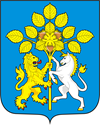 О внесении изменений в Административный регламент предоставления муниципальной услуги «Прием заявлений, документов, а также постановка граждан в качестве нуждающихся в жилых помещениях по договору социального найма», утвержденный постановлением администрации Спасский сельсовет Саракташского района Оренбургской области от 20.06.2016 г. № 64-п